NATIONAL OPEN UNIVERSITY OF NIGERIA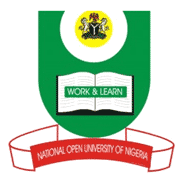 14-16 AHMADU BELLO WAY, VICTORIA ISLAND LAGOSSEPTEMBER/OCTOBER 2015 EXAMINATIONSCHOOL OF SCIENCE AND TECHNOLOGYCOURSE CODE: CIT 758COURSE TITLE:WIRELESS COMMUNICATION II Time: 2½ hoursInstruction: Answer any five questions each question carries 14 marks1.	(a) What do you understand by Diversity?(4 marks)(b)	Name and describe any four classes of diversity(10 marks)2.	(a)	State and describes the components parts of a Cellular System(8 marks)(b)	Name and describe any three challenges of RFID(6 marks)3.	(a) 	What do you understand by “Error Detection Code”?(2marks)	(b)	Write short notes on any four types of error detection. (12marks)4.	(a)	Define Modulation(2 marks)	(b)	State, with example in each case, the aim of the following types of modulationAnalog modulation	(1½ marks)BandPass Digital modulation(1½ marks)Line coding modulation	(1½ marks)Pulse shaping modulation	(1½ marks)	(c)	What is Multiple Access?	(2 marks)	(d) 	State four examples of Wireless Communication gadgets (4 marks)5.   Write short notes on the following stating their advantages and disadvantages(a)    Geostationary orbits (GEO)	(3 marks)	      (b)    Low-Earth-orbiting satellites	(4½ marks)		(c)	Medium Earth Orbit (MEO)	(4½ marks)6.   (a)     What is Error Control?		(2 marks)	(b)	Write briefly on the following:		(i)	Backward Error Control	(6 marks)		(ii)	Forward Error Control 	(6 marks)7. 	(a)	Briefly describe the followingi)Spread spectrum multiple access (SSMA)		(5 marks)ii)  Space Division Multiple Access (SDMA)	(6 marks)      (b)     State the advantages of TDMA over FDMA.	(3 marks)